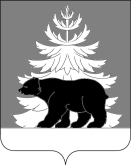 РОССИЙСКАЯ ФЕДЕРАЦИЯИРКУТСКАЯ ОБЛАСТЬАдминистрацияЗиминского районного муниципального образованияП О С Т А Н О В Л Е Н И Е                       от 13.02.2023                     г. Зима                             № 55 О внесении изменения в постановление администрации Зиминского районного муниципального образования от 16.08.2018 г. №  799 «Об утверждении состава межведомственной санитарно -противоэпидемической комиссиив Зиминском районном муниципальном образовании»          Руководствуясь Федеральным законом от 06.10.2003 № 131-ФЗ «Об общих принципах организации местного самоуправления в Российской Федерации», Федеральным законом от 24.11.1995 № 181-ФЗ «О социальной защите инвалидов в Российской Федерации», статьями 6, 22, 46 Устава Зиминского районного муниципального образования, постановлением администрации Зиминского районного муниципального образования от 16.08.2018 № 796 «Об утверждении Положения о межведомственной санитарно-противоэпидемической комиссии в Зиминском районном муниципальном образовании», администрация Зиминского районного муниципального образованияПОСТАНОВЛЯЕТ: 1. Внести в постановление администрации Зиминского районного муниципального образования от 16.08.2018 г. № 799 «Об утверждении состава межведомственной санитарно-противоэпидемической комиссии в Зиминском районном муниципальном образовании » (далее - постановление) следующее изменение:1.1. Приложение к постановлению изложить в новой редакции (прилагается).2. Разместить настоящее постановление на официальном сайте администрации Зиминского районного муниципального образования www.rzima.ru в информационно-телекоммуникационной сети «Интернет».3.  Контроль исполнения настоящего постановления возложить на заместителя мэра по социальным вопросам Зиминского районного муниципального образования  Чемезова Ю.А.Мэр Зиминского районного муниципального образования                                                                                  Н.В. Никитина Приложение                                                          к постановлению администрации Зиминского         районного муниципального образования                                                                                                               от 13.02.2023 г.  № 55    СОСТАВмежведомственной санитарно-противоэпидемической комиссии в Зиминском районном муниципальном образованииЧемезов Юрий Алексеевич-заместитель мэра по социальным вопросам, председатель комиссииКрайнева Татьяна Андреевна -начальник Территориального отдела Управления Роспотребнадзора по Иркутской области в г. Зиме и Зиминском районе, г. Саянске, заместитель председателя комиссии (по согласованию)Мананкова Алина Сергеевна-ведущий специалист организационного отдела управления правовой, кадровой и организационной работы администрации Зиминского районного муниципального образования, секретарь комиссииЧлены комиссии:Ананина Наталья Ивановна -начальник ОГБУ «Зиминская станция по борьбе с болезнями животных» (по согласованию)Гиль Татьяна Анатольевна-и.о. директора ОГКУ «Управления социальной защиты населения по г. Зиме и Зиминскому району» (по согласованию)Главы муниципальных образований Зиминского района-по согласованию.Ермилова Анастасия Валерьевна-председатель Комитета по культуре администрации Зиминского районаКостикова Светлана Анатольевна-председатель Комитета по образованию администрации Зиминского районаМаслаков Алексей Михайлович-начальник отдела по гражданской обороне и Чрезвычайным ситуациям администрации Зиминского районного муниципального образованияНаливкина Наталья Эрнстовна-главный врач  ОГБУЗ «Зиминская городская больница» (по согласованию)Пак Юлия Николаевна-главный специалист отдела жилищно-коммунального хозяйства и экологии администрации Зиминского районного муниципального образованияФилимонов Алексей Александрович -начальник МО МВД России «Зиминский» (по согласованию)